Caravan & Motorhome Club - West Dorset Centre Booking FormCaravan & Motorhome Club - West Dorset Centre Booking FormCaravan & Motorhome Club - West Dorset Centre Booking FormCaravan & Motorhome Club - West Dorset Centre Booking FormCaravan & Motorhome Club - West Dorset Centre Booking FormCaravan & Motorhome Club - West Dorset Centre Booking FormEvent No:Event No:Event Title:Event Title:Event Title:Event Title:Date from:Date from:No. of nights:No. of nights:Est Arrival time:Est Arrival time:Name:Name:Name:Name:Centre:Centre:Mobile No:Mobile No:Mobile No:Mobile No:Home Phone:Home Phone:Email:Email:Email:Membership No:Membership No:Membership No:I will be attending in* Caravan/ Motorhome/ Other (specify)________________*Delete where applicableI will be attending in* Caravan/ Motorhome/ Other (specify)________________*Delete where applicableI will be attending in* Caravan/ Motorhome/ Other (specify)________________*Delete where applicableI will be attending in* Caravan/ Motorhome/ Other (specify)________________*Delete where applicableI will be attending in* Caravan/ Motorhome/ Other (specify)________________*Delete where applicableI will be attending in* Caravan/ Motorhome/ Other (specify)________________*Delete where applicableVehicle Reg:Vehicle Reg:Vehicle Reg:Vehicle Reg:1st Event Y / NEHU? Y / NNo. of adults:No. of adults:13-17 yrs:13-17 yrs:6-12 yrs:Under 6:Price per night:Price per night:Admin£2.70Total: (No of nights x Price per night) + AdminTotal: (No of nights x Price per night) + AdminI enclose a* Deposit / Payment of:I enclose a* Deposit / Payment of:I enclose a* Deposit / Payment of:I enclose a* Deposit / Payment of:I enclose a* Deposit / Payment of:I enclose a* Deposit / Payment of:I have paid via bank transfer the sum of:I have paid via bank transfer the sum of:I have paid via bank transfer the sum of:I have paid via bank transfer the sum of:I have paid via bank transfer the sum of:I have paid via bank transfer the sum of:Sign:Sign:Sign:Sign:Sign:Sign:The personal data you provide is collected and processed for the purpose of booking and running a centre event. We assume any personal data you provide relating to other individuals is done so with their consent. We may use the information that you have provided on the ‘event welcome letter’ to inform all those attending the event.If you wish to withdraw your consent for your data to be shared please tick the box.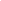 The personal data you provide is collected and processed for the purpose of booking and running a centre event. We assume any personal data you provide relating to other individuals is done so with their consent. We may use the information that you have provided on the ‘event welcome letter’ to inform all those attending the event.If you wish to withdraw your consent for your data to be shared please tick the box.The personal data you provide is collected and processed for the purpose of booking and running a centre event. We assume any personal data you provide relating to other individuals is done so with their consent. We may use the information that you have provided on the ‘event welcome letter’ to inform all those attending the event.If you wish to withdraw your consent for your data to be shared please tick the box.The personal data you provide is collected and processed for the purpose of booking and running a centre event. We assume any personal data you provide relating to other individuals is done so with their consent. We may use the information that you have provided on the ‘event welcome letter’ to inform all those attending the event.If you wish to withdraw your consent for your data to be shared please tick the box.The personal data you provide is collected and processed for the purpose of booking and running a centre event. We assume any personal data you provide relating to other individuals is done so with their consent. We may use the information that you have provided on the ‘event welcome letter’ to inform all those attending the event.If you wish to withdraw your consent for your data to be shared please tick the box.The personal data you provide is collected and processed for the purpose of booking and running a centre event. We assume any personal data you provide relating to other individuals is done so with their consent. We may use the information that you have provided on the ‘event welcome letter’ to inform all those attending the event.If you wish to withdraw your consent for your data to be shared please tick the box.Caravan & Motorhome Club - West Dorset Centre Booking FormCaravan & Motorhome Club - West Dorset Centre Booking FormCaravan & Motorhome Club - West Dorset Centre Booking FormCaravan & Motorhome Club - West Dorset Centre Booking FormCaravan & Motorhome Club - West Dorset Centre Booking FormCaravan & Motorhome Club - West Dorset Centre Booking FormEvent No:Event No:Event Title:Event Title:Event Title:Event Title:Date from:Date from:No. of nights:No. of nights:Est Arrival time:Est Arrival time:Name:Name:Name:Name:Centre:Centre:Mobile No:Mobile No:Mobile No:Mobile No:Home Phone:Home Phone:Email:Email:Email:Membership No:Membership No:Membership No:I will be attending in* Caravan/ Motorhome/ Other (specify)________________*Delete where applicableI will be attending in* Caravan/ Motorhome/ Other (specify)________________*Delete where applicableI will be attending in* Caravan/ Motorhome/ Other (specify)________________*Delete where applicableI will be attending in* Caravan/ Motorhome/ Other (specify)________________*Delete where applicableI will be attending in* Caravan/ Motorhome/ Other (specify)________________*Delete where applicableI will be attending in* Caravan/ Motorhome/ Other (specify)________________*Delete where applicableVehicle Reg:Vehicle Reg:Vehicle Reg:Vehicle Reg:1st Event Y / NEHU? Y / NNo. of adults:No. of adults:13-17 yrs:13-17 yrs:6-12 yrs:Under 6:Price per night:Price per night:Admin£2.70Total: (No of nights x Price per night) + AdminTotal: (No of nights x Price per night) + AdminI enclose a* Deposit / Payment of:I enclose a* Deposit / Payment of:I enclose a* Deposit / Payment of:I enclose a* Deposit / Payment of:I enclose a* Deposit / Payment of:I enclose a* Deposit / Payment of:I have paid via bank transfer the sum of:I have paid via bank transfer the sum of:I have paid via bank transfer the sum of:I have paid via bank transfer the sum of:I have paid via bank transfer the sum of:I have paid via bank transfer the sum of:Sign:Sign:Sign:Sign:Sign:Sign:The personal data you provide is collected and processed for the purpose of booking and running a centre event. We assume any personal data you provide relating to other individuals is done so with their consent. We may use the information that you have provided on the ‘event welcome letter’ to inform all those attending the event.If you wish to withdraw your consent for your data to be shared please tick the box.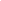 The personal data you provide is collected and processed for the purpose of booking and running a centre event. We assume any personal data you provide relating to other individuals is done so with their consent. We may use the information that you have provided on the ‘event welcome letter’ to inform all those attending the event.If you wish to withdraw your consent for your data to be shared please tick the box.The personal data you provide is collected and processed for the purpose of booking and running a centre event. We assume any personal data you provide relating to other individuals is done so with their consent. We may use the information that you have provided on the ‘event welcome letter’ to inform all those attending the event.If you wish to withdraw your consent for your data to be shared please tick the box.The personal data you provide is collected and processed for the purpose of booking and running a centre event. We assume any personal data you provide relating to other individuals is done so with their consent. We may use the information that you have provided on the ‘event welcome letter’ to inform all those attending the event.If you wish to withdraw your consent for your data to be shared please tick the box.The personal data you provide is collected and processed for the purpose of booking and running a centre event. We assume any personal data you provide relating to other individuals is done so with their consent. We may use the information that you have provided on the ‘event welcome letter’ to inform all those attending the event.If you wish to withdraw your consent for your data to be shared please tick the box.The personal data you provide is collected and processed for the purpose of booking and running a centre event. We assume any personal data you provide relating to other individuals is done so with their consent. We may use the information that you have provided on the ‘event welcome letter’ to inform all those attending the event.If you wish to withdraw your consent for your data to be shared please tick the box.